Октанометр MX-10 USB, компьютерный измеритель октанового, цетанового числа.Октанометр MX-10 USB, компьютерный измеритель октанового, цетанового числа.Область примененияОктанометр предназначен для определения октанового числа исследовательским и моторным методом автомобильных бензинов и цетанового числа дизельных топлив в процессе оперативного контроля в полевых и лабораторных условиях с помощью персонального компьютера.
Данная модель прибора позволяет определять антидетонационный коэффициент AKI.Октановое число - исследовательский методОктановое число - моторный методЦетановое числоОбласть примененияОктанометр предназначен для определения октанового числа исследовательским и моторным методом автомобильных бензинов и цетанового числа дизельных топлив в процессе оперативного контроля в полевых и лабораторных условиях с помощью персонального компьютера.
Данная модель прибора позволяет определять антидетонационный коэффициент AKI.Октановое число - исследовательский методОктановое число - моторный методЦетановое числоПринцип действияПринцип действия октанометра основан на сравнении диэлектрических свойств бензинов (дизельных топлив) с компьютерной базой данных, с учётом температурной поправки.
Октанометр предназначен для работы совместно с персональным компьютером.
С программным обеспечением поставляется специализированная справочная система, регламентирующая порядок нефтепродуктообеспечения. 
Дополнительно предоставляется программное обеспечение "Электронные таблицы параметров нефти и нефтепродуктов". Где используетсяиспытательные лаборатории нефтепродуктов нефтеперерабатывающих предприятий и нефтяных баз для контроля стабильности технологических процессов;органы, осуществляющие оперативный контроль за качеством нефтепродуктов в целях определения соответствия требованиям национальных (государственных) стандар тов Российской Федерации;научные исследования.Где используетсяиспытательные лаборатории нефтепродуктов нефтеперерабатывающих предприятий и нефтяных баз для контроля стабильности технологических процессов;органы, осуществляющие оперативный контроль за качеством нефтепродуктов в целях определения соответствия требованиям национальных (государственных) стандар тов Российской Федерации;научные исследования.Отличительные особенностиСамый компактный в своем классе прибор.Высокая чувствительность датчика(разрабатывался специалистами которые имеют многолетний опыт производства октанометров ПЭ-7300).Легкая работа со смесевыми бензинами. Облегчает расчет присадок(за счет компьютерной калибровки)Простота и удобство использования.Не требует специальных знаний для проведения анализа.Легко подключается к компьютеру с помощью современного интерфейса USB 2.0Не требует установки драйверов и программного обеспечения(подключай к любому компьютеру и работай).Корпус полностью выполнен из нержавеющей стали.Не имеет подвижных механических частей,бьющихся элементов(кнопок,выключателей,дисплеев). Что значительно увеличивает срок службы прибораПрограммное обеспечение позволяет производить коррекцию на любой бензин(автоматическая компьютерная калибровка)В состав программного обеспечения входит программа пересчета плотности по ASTM D1250 ,ГОСТ 3900Комплектация:Блок электронный (Октанометр)ФутлярПластиковый стаканКожаная сумка для переноски октанометраПаспортUSB кабельUSB накопитель с программным обеспечением(USB flash drive)Программное обеспечение:Программа управления октанометромЭлектронные таблицы параметров нефти и нефтепродуктовСправочная программа АЗС-ИНФОКомплектация:Блок электронный (Октанометр)ФутлярПластиковый стаканКожаная сумка для переноски октанометраПаспортUSB кабельUSB накопитель с программным обеспечением(USB flash drive)Программное обеспечение:Программа управления октанометромЭлектронные таблицы параметров нефти и нефтепродуктовСправочная программа АЗС-ИНФОТехнические характеристики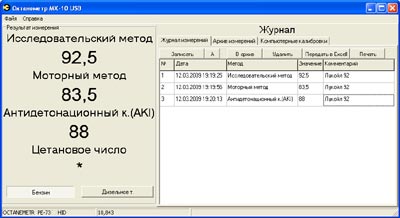 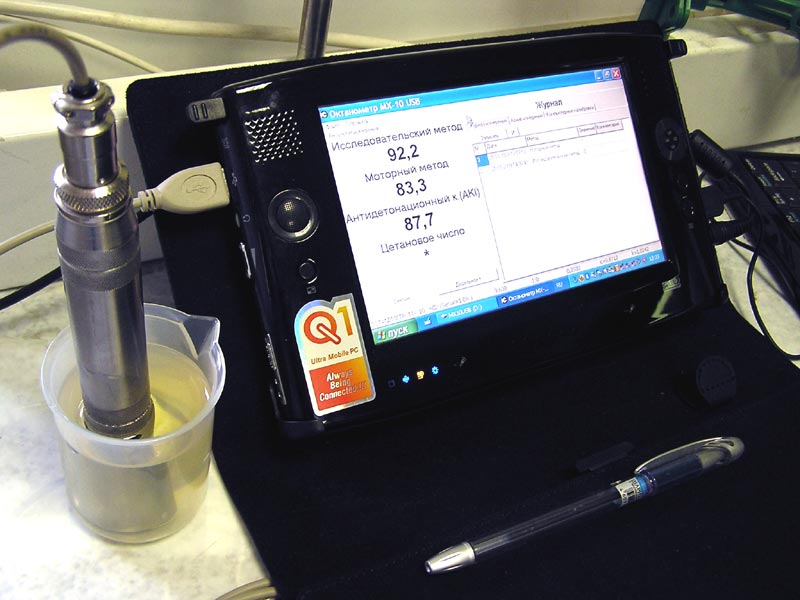 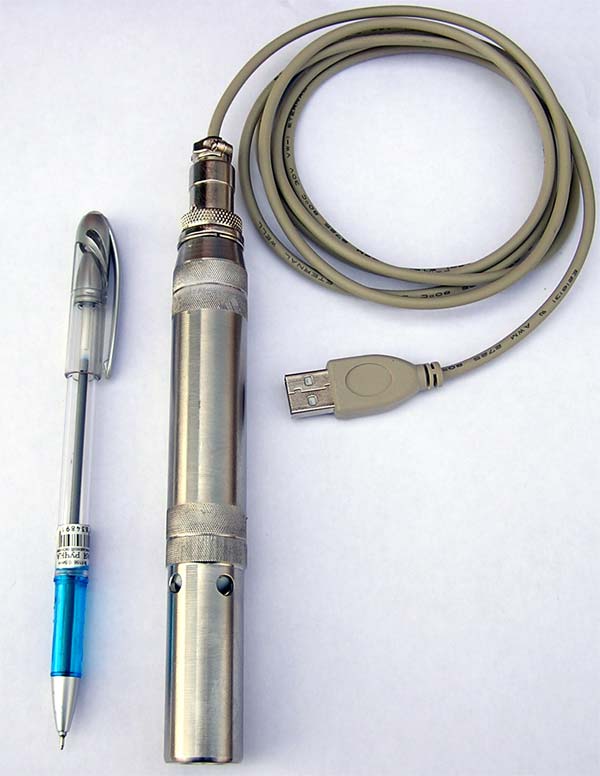 